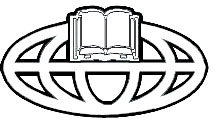 Журнал засновано 1995 рокуFOUNDERS:Borys Grinchenko Kyiv University (Kyiv);Ukrainian Center for Cultural Studies (Kyiv)PUBLISHER: Ukrainian Center for Cultural Studies (Kyiv)FREQUENCY: 4issues  a year.Chief Editor:Volodymyr BILETSKY, Doctor of Technology, Professor, Full member of the Shevchenko Scientific Society (Kharkiv, Ukraine)Chief Editor:Olena ALEKSANDROVA, Doctor of Philosophical Sciences, Professor (Kyiv, Ukraine)Chief editor of the issue:Iryna LOMACHINSKA Doctor of Philosophical Sciences, Professor (Kyiv, Ukraine)Published by the decision of the Academic CouncilBorys Grinchenko Kyiv University (protocol number 8 dated September, 28, 2023)Issue Editor: 		Halyna TYMOFIEIEVАEDITORIAL BOARD: Roman DODONOV Doctor of Philosophical Sciences, Professor (Kyiv, Ukraine) (editor of papers in philosophy), Oleksandr HORBAN, Doctor of Philosophical Sciences, Professor (Kyiv, Ukraine)OleksandrBILOKOBYLSKYI, Doctor of Philosophical Sciences, Professor (Kyiv, Ukraine)YuriyCHERNOMORETS, Doctor of Philosophical Sciences, Professor (Kyiv, Ukraine)RuslanaMARTYCH, PhD in Philosophical Sciences, Associate Professor 
(Kyiv, Ukraine)Alexander DZOBAN, Doctor of Philosophical Sciences, Professor (Kharkiv, Ukraine) Viktor ZINCHENKO, Doctor of Philosophical Sciences, Professor (Kyiv, Ukraine)AlbinasPLEŠNYS, Doctor of Philosophical Sciences, Professor, (Vilnius, Lithuania)Abdeljalil AKKARI, Doctor of Philosophy, Professor (Geneva, Switzerland)Alexander DULEBA, Doctor of Philosophy, Professor (Prešov, Slovakia)Marek PŘYGODA, Doctor of Philosophy, Professor (Prague, Czech Republic)Ihor SRIBNIAK Doctor of Historical Sciences, Professor (Kyiv, Ukraine)(editor of papers in history)Mykhailo VIDEIKO, Doctor of Historical Sciences, Senior Researcher (Kyiv, UkraineHennady NADTOKA, Doctor of Historical Sciences, Professor (Kyiv, Ukraine)Oksana SALATA, Doctor of Historical Sciences, Professor (Kyiv, Ukraine)Olha TARASENKO, PhD in Historical Sciences, Associate Professor (Kyiv, Ukraine)Dmytro TYTARENKO, Doctor of Historical Sciences, Associate Professor (Kryvyi Rih, Ukraine)Tanja PENTER, Doctor of Historical Sciences, Professor (Heidelberg, GermanyOksana MIKHEIEVA, Doctor of Historical Sciences, Profes-sor (Lviv, Ukraine)Dipesh CHAKRABARTY, Doctor of Philosophy, Professor (Chicago, Il, USA)Nikolai RUSSEV, Doctor of Historical Sciences, Professor (Taraclia, Moldova)Đura HARDI, Doctor of Philosophical Sciences, Professor (Novi Sad, Serbia)Janko RAMAČ, Doctor of Historical Sciences, Professor (Novi Sad, Serbia)Łukasz DONAJ, Doctor  of  Political  Sciences,  Professor (Poznan, Poland)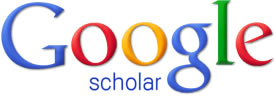 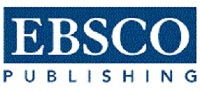 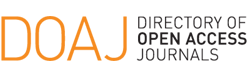 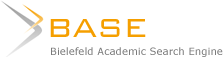 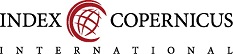 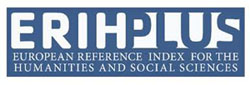 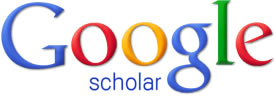 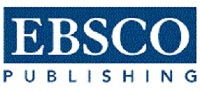 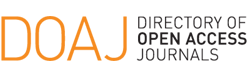 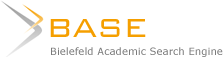 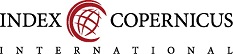 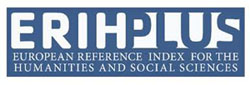 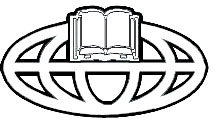 